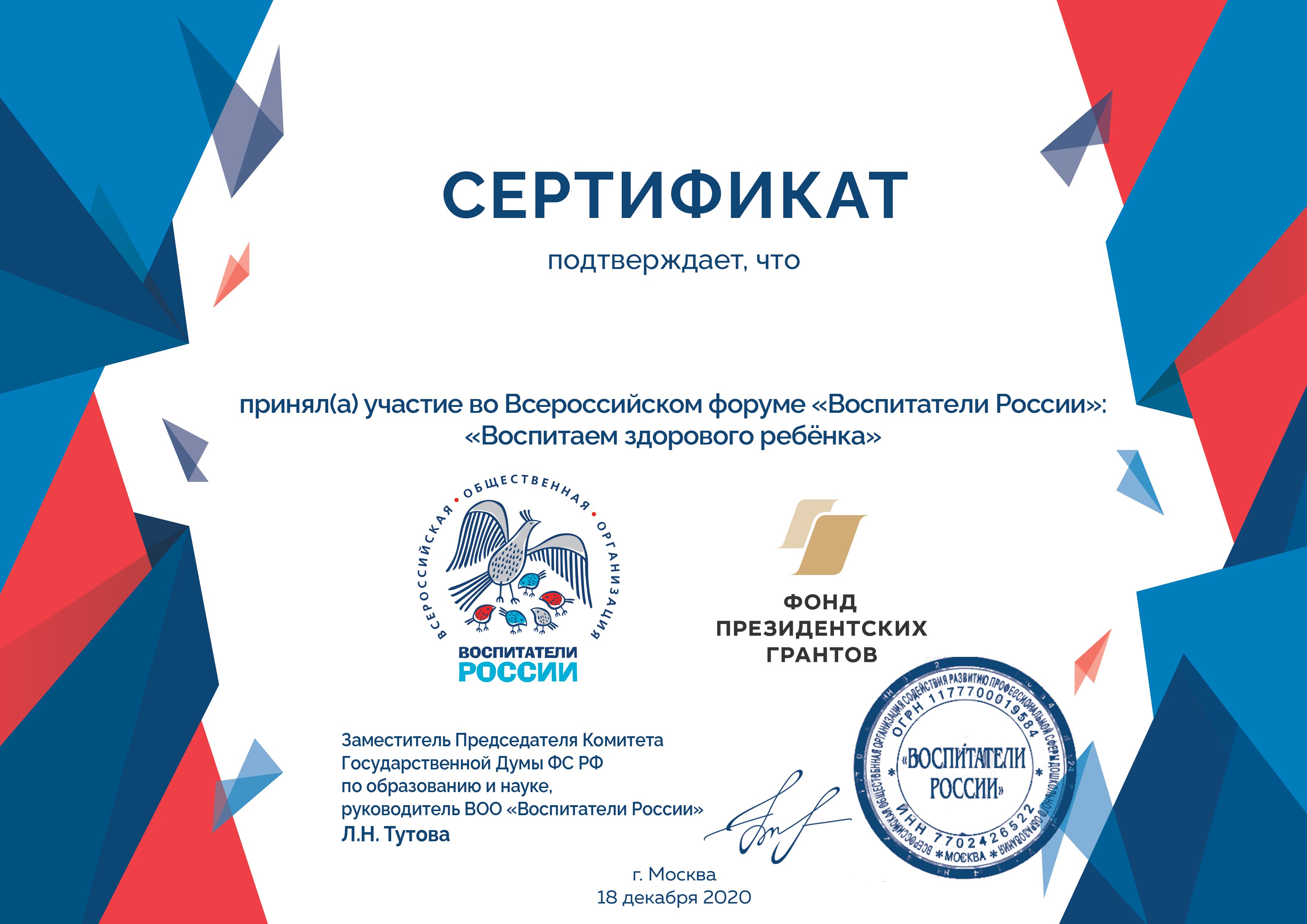 Исупова Наталья Михайловна